Образование:  высшее.Название учебного заведения:  Кубанская государственная академия физической культуры.Квалификация:  преподаватель физической культуры. Тренер.Диплом:  ЭВ №205528, выдан 06.06.95г.Педагогический стаж:  принята в ДЮСШ №1  01.09.89г.  тренером-преподавателем по спортивной гимнастике и работает по настоящее время.С  08 апреля по 03 мая 2011г. прошла курсы повышения квалификации в ФПК и ППРО ТГПИ по специальности «Физическая культура».Установлена первая квалификационная категория (приказ Минобразования Ростовской области от 30.05.2011г. №395).20-22 марта 2014г. прослушала Межрегиональный научно-практический семинар по программе «Новые детские правила соревнований по эстетической гимнастике» и «Методика проведения занятий по эстетической гимнастике».Результаты педагогической деятельности:  воспитанники - многократные победители и призеры первенств города и области. Ученица Супрун Алена становилась неоднократным призером первенства Ростовской области по спортивной гимнастике, призером чемпионата России в прыжках на батуте. Воспитанница Воронина Виктория в 2010г. стала чемпионкой Мира в прыжках на батуте.МЕТОДИЧЕСКИЙ  ПАСПОРТ		тренерапо эстетической гимнастикеМБУ «СШ №1»АРЦЫБАШЕВОЙ  НАДЕЖДЫ АЛЕКСАНДРОВНЫ.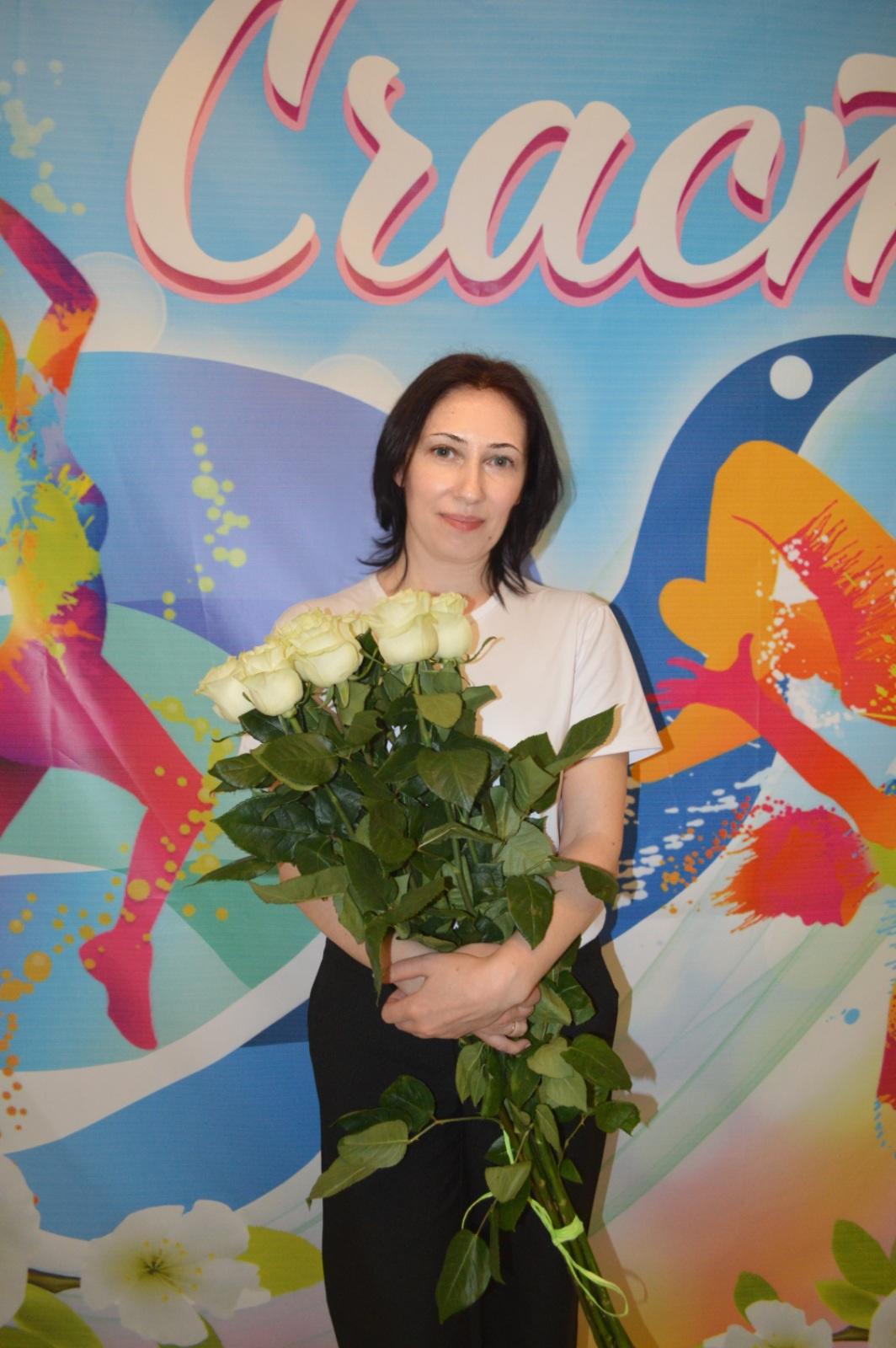 